Rosiers grimpants Rosa ‘Aimée Vibert’ 400 X 300		22.00 €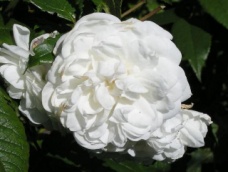 Remontant, blanc pur, double et parfumé. Rosa ‘Alberic Barbier’ 600		22.00 €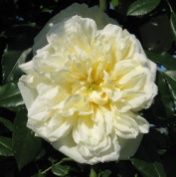 N.R. jaune, odeur de pomme. Rosa ‘Albertine’ 600		22.00 €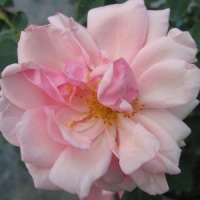 N.R. parfumé, spectaculaire, rose saumon.Rosa ‘Aloha’		22.00 €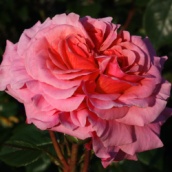 Remontant, rose vif, carminé. Rosa ‘American Pillar’ 600		22.00 €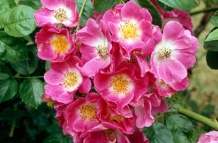 N.R. rose carminé, à œil blanc.Rosa ‘Caroline Testout’		22.00 €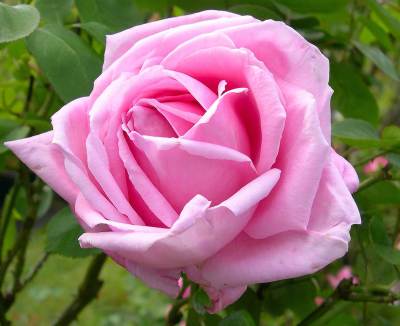 Remontant, rose frais.Rosa ‘Cécile Brunner’		22.00 €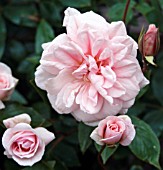 Grimpant, 300 remontant, rose nacré.Rosa ‘City of ’		22.00 €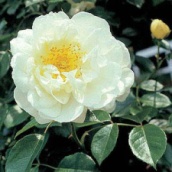 N.R., blanc crème. Rosa ‘Constance Spry’ grimpant 400		22.00 €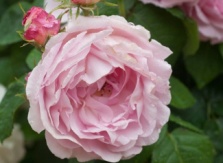 N.R., rose doux. Rosa ‘Dorothy Perkins’ 600		22.00 €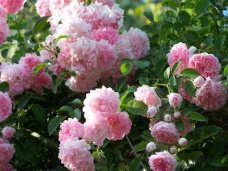 N.R., peu parfumé, rose. Rosa ‘Excelsa’ 600		22.00 €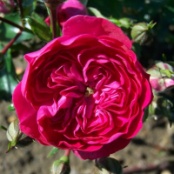 N.R., rouge. Rosa ‘Francis E. Lester’ 500	22.00 €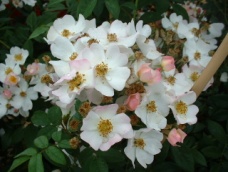 N.R., blanc rosé, simple. Rosa ‘Frau Karl Druschki’ 200 ou ‘Reine des Neiges’	22.00 €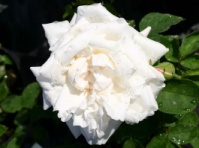 Remontant, rose en bouton, puis blanc, double.Rosa ‘Golden Schowers’		22.00 €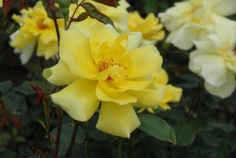 Jaune. Rosa ‘Iceberg’ 400 X 250 		22.00 €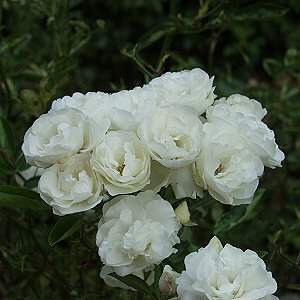 Remontant, blanc pur, semi-double. Rosa ‘Lamarque’ 300		22.00 €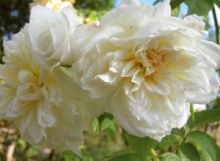 Remontant, blanc pur, double.Rosa ‘Laure Davoust’		22.00 €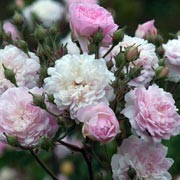 N.R., rose frais, double. Rosa ‘Leverkusen’ 300		22.00 €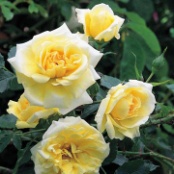 Remontant, jaune crème, double. Rosa ‘Mme Alfred Carrière’ 600	22.00 €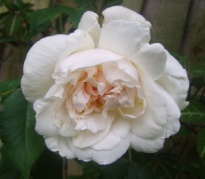 Remontant, blanc rosé, double, parfumé, en bouquets.Rosa ‘Mme Berard’		22.00 €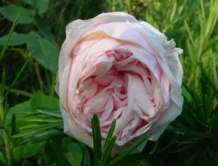 Remontant, jaune saumon rosé, double.Rosa ‘Mme Edouard Herriot’		22.00 €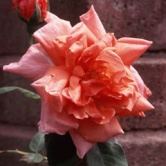 Remontant, rose corail, double.Rosa ‘Mme Herbert Stevens’	22.00 €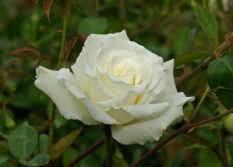 Remontant, blanc crème rosé, simple ou double. Rosa ‘ Mme Isaac Pereire’ 	22.00 €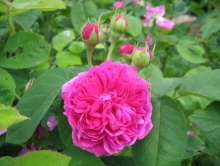 200 X 150 remontant, rose vif carminé, très parfumé.Rosa ‘Mme Jules Bouche’	22.00 €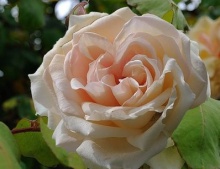 Remontant, blanc carminé, centre rosé, double.Rosa ‘Mme Plantier’		22.00 €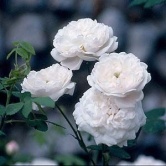 Blanc pur, double. Rosa ‘Meg’ 400		22.00 €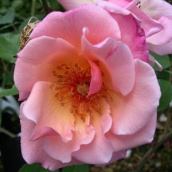 Floraison unique, saumon abricot, double, parfumé.Rosa ‘Narrow Water’		22.00 €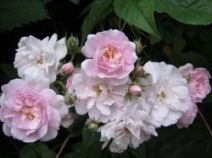 Remontant, rose lilas, simple ou double. Rosa ‘New Dawn’ 450 X 250	22.00 €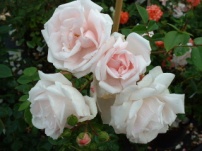 Double, rose nacré en bouquets, de juin au gelées.Rosa ‘ Noël’		22.00 €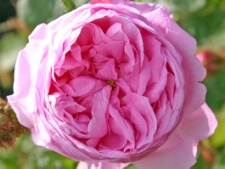 N.R., rose saumoné, double.Rosa ‘’s Scarlet’		22.00 €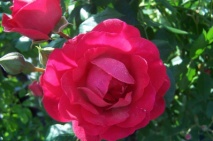 Rouge écarlate.Rosa ‘Pink Cloud’		22.00 €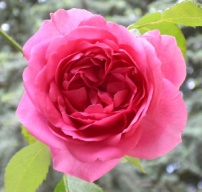 Double, rose vif, remontant, en bouquetsRosa ‘Roi de Siam’		22.00 €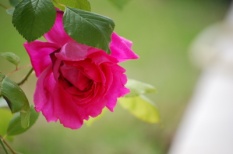 Rouge, double. Rosa ‘Seagull’ 400		22.00 €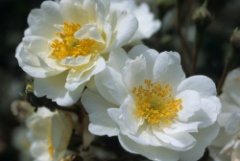 N.R., semi-double en corymbes, blanc, parfumé.Rosa ‘Sénateur Lafolette’	22.00 €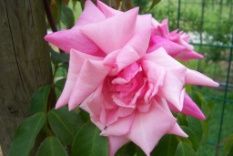 Remontant, rose saumon, double. Rosa ‘Seven Sisters Rose’	22.00 €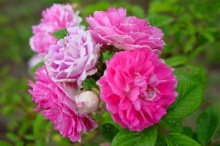 N.R., nombreuses nuances roses, double.Rosa ‘Souvenir de ’	22.00 €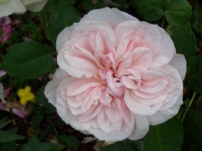 Remontant, blanc rosé, double, parfumé.Rosa ‘The Garland’		22.00 €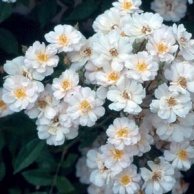 N.R., saumon ivoire, double.Rosa ‘White Dorothy Perkins’	22.00 €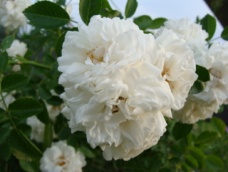 Rose, double, remontant. Rosa ‘Zéphyrine Drouhin’ 400	22.00 €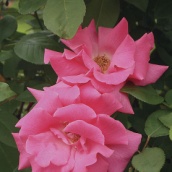 Remontant, sans épine, parfumé, rose frais, double.